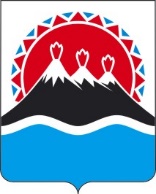 П О С Т А Н О В Л Е Н И ЕПРАВИТЕЛЬСТВА  КАМЧАТСКОГО КРАЯ                   г. Петропавловск-КамчатскийВ целях реализации Указа Президента Российской Федерации от 28.04.2008 № 607 «Об оценке эффективности деятельности органов местного самоуправления городских округов и муниципальных районов», постановления Правительства Российской Федерации от 17.12.2012 № 1317 «О мерах по реализации Указа Президента Российской Федерации от 28 апреля 2008 г. № 607 «Об оценке эффективности деятельности органов местного самоуправления городских округов и муниципальных районов» и подпункта «и» пункта 2 Указа Президента Российской Федерации от 7 мая 2012 г. № 601 «Об основных направлениях совершенствования системы государственного управления»ПРАВИТЕЛЬСТВО ПОСТАНОВЛЯЕТ:1. Утвердить Порядок выделения грантов городским округам и муниципальным районам в Камчатском крае из средств краевого бюджета в целях содействия достижению и (или) поощрения достижения наилучших значений показателей деятельности органов местного самоуправления городских округов и муниципальных районов в Камчатском крае (далее - гранты) согласно приложению 1 к настоящему постановлению.2. Создать экспертную группу по оценке эффективности деятельности органов местного самоуправления городских округов и муниципальных районов в Камчатском крае.3. Утвердить Положение об экспертной группе по оценке эффективности деятельности органов местного самоуправления городских округов и муниципальных районов в Камчатском крае согласно приложению 2 к настоящему постановлению.4. Настоящее постановление вступает в силу через 10 дней после дня его официального опубликования.Порядок выделения грантов городским округам и муниципальнымрайонам в Камчатском крае из средств краевого бюджета в целях содействия достижению и (или) поощрения достижения наилучших значений показателей деятельности органов местного самоуправления городских округов и муниципальных районов в Камчатском крае1. Выделение грантов осуществляется за достижение наилучших значений показателей комплексного социально-экономического развития городских округов и муниципальных районов в Камчатском крае по итогам рейтингового ранжирования городских округов и муниципальных районов в Камчатском крае (далее - рейтинговое ранжирование), произведенного на основе оценки эффективности деятельности органов местного самоуправления городских округов и муниципальных районов в Камчатском крае (далее - органы местного самоуправления).2. Гранты выделяются ежегодно в форме межбюджетных трансфертов из краевого бюджета. Выделение грантов осуществляется отдельно для городских округов и муниципальных районов в Камчатском крае.3. Министерство экономического развития и торговли Камчатского края ежегодно, в срок до 15 июля, проводит оценку эффективности деятельности органов местного самоуправления в соответствии с Правилами проведения оценки эффективности деятельности органов местного самоуправления городских округов и муниципальных районов в Камчатском крае для выделения из краевого бюджета грантов, утвержденными распоряжением Правительства Камчатского края от 21.09.2009 № 428-РП.Результаты оценки эффективности деятельности органов местного самоуправления публикуются на официальном сайте исполнительных органов государственной власти Камчатского края в сети «Интернет».Замечания и предложения к результатам оценки эффективности деятельности органов местного самоуправления принимаются Министерством экономического развития и торговли Камчатского края до 23 июля.Замечания и предложения к оценке эффективности деятельности органов местного самоуправления могут направляться гражданами, организациями, органами государственной власти Камчатского края, органами местного самоуправления и другими заинтересованными лицами посредством факсимильной, электронной, почтовой связи. Анонимные обращения не принимаются и не рассматриваются. Замечания и предложения к оценке эффективности деятельности органов местного самоуправления должны содержать обоснованные доводы заявителя (заявителей) о необходимости корректировки произведенной оценки.В срок до 30 июля Министерство экономического развития и торговли Камчатского края подводит итоги оценки эффективности деятельности органов местного самоуправления.4. Итоги оценки эффективности деятельности органов местного самоуправления рассматриваются экспертной группой по оценке эффективности деятельности органов местного самоуправления городских округов и муниципальных районов в Камчатском крае с учетом мероприятий, проводимых органами местного самоуправления и направленных на достижение наилучших значений показателей эффективности их деятельности.5. Рейтинговое ранжирование осуществляется по двум группам: городские округа и муниципальные районы в Камчатском крае в соответствии со значениями оценки эффективности деятельности органов местного самоуправления, при этом муниципальному образованию в Камчатском крае, имеющему наибольшую оценку в группе, присваивается категория 1.6. Грант выделяется городскому округу в Камчатском крае, которому с учетом значений оценки эффективности деятельности органов местного самоуправления в соответствии с частью 5 настоящего Порядка присвоена категория 1. Грант ежегодно может быть выделен только одному городскому округу.Грант выделяется муниципальному (ным) району (ам) в Камчатском крае, которому (ым) с учетом значений оценки эффективности деятельности органов местного самоуправления в соответствии с частью 5 настоящего Порядка присвоена категория 1 (2, 3).7. Срок выделения грантов - ежегодно, до 25 сентября.Положениеоб экспертной группе по оценке эффективности деятельности органовместного самоуправления городских округов и муниципальных районовв Камчатском крае1. Общие положения1.1. Настоящее Положение определяет основные задачи, состав и порядок работы экспертной группы по оценке эффективности деятельности органов местного самоуправления городских округов и муниципальных районов (далее – экспертная группа).1.2. Экспертная группа осуществляет свою деятельность на основе Конституции Российской Федерации, федеральных законов, иных нормативных правовых актов Российской Федерации, Устава Камчатского края, законов, иных нормативных правовых актов Камчатского края и настоящего Положения.1.3. Организационно-техническое обеспечение деятельности экспертной группы осуществляет Министерство экономического развития и торговли Камчатского края.2. Основные задачи экспертной группы2.1. Основными задачами экспертной группы являются:1) утверждение результатов комплексной оценки эффективности деятельности органов местного самоуправления по результатам отчетного года;2) осуществление экспертной оценки эффективности деятельности органов местного самоуправления по результатам отчетного года;3) принятие решения о величине грантов по результатам отчетного года в пределах суммы бюджетных ассигнований на выделение грантов городским округам и муниципальным районам в Камчатском крае, предусмотренной в краевом бюджете на соответствующий финансовый год, а также о количестве муниципальных районов, получающих грант по результатам отчетного года (не более трех). 3. Состав комиссии и порядок ее деятельности3.1. Персональный состав экспертной группы утверждается распоряжением Правительства Камчатского края.3.2. В состав экспертной группы включаются представители исполнительных органов государственной власти Камчатского края, в том числе Министерства финансов Камчатского края, органов местного самоуправления муниципальных образований в Камчатском крае (по согласованию), а также общественных организаций (по согласованию). Возглавляет экспертную группу вице-губернатор Камчатского края, к полномочиям которого отнесены вопросы местного самоуправления; заместители председателя экспертной группы - Министр экономического развития и торговли Камчатского края и Министр по делам местного самоуправления и развитию Корякского округа Камчатского края.3.3. Основной формой деятельности экспертной группы является проведение заседаний.3.4. Заседание экспертной группы проводит председатель экспертной группы, а в его отсутствии – заместитель председателя экспертной группы.3.5. Решения экспертной группы оформляются протоколом, который публикуется Министерством по делам местного самоуправления и развитию Корякского округа Камчатского края на официальном сайте исполнительных органов государственной власти Камчатского края в сети «Интернет».[Дата регистрации]№[Номер документа]О Порядке выделения из краевого бюджета грантов городским округам и муниципальным районам в Камчатском крае в целях содействия достижению и (или) поощрения достижения наилучших значений показателей деятельности органов местного самоуправления городских округов и муниципальных районов в Камчатском краеПредседатель Правительства - Первый вице-губернатор Камчатского края[горизонтальный штамп подписи 1]А.О. КузнецовПриложение 1 к постановлениюПравительства Камчатского краяот_________________№_______Приложение 2 к постановлениюПравительства Камчатского краяот_________________№_______